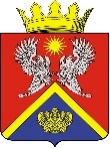 АДМИНИСТРАЦИЯ СУРОВИКИНСКОГОМУНИЦИПАЛЬНОГО РАЙОНАВОЛГОГРАДСКОЙ ОБЛАСТИ                                          ПОСТАНОВЛЕНИЕот 07.09.2021				№ 799Об утверждении формы протокола осмотра объектов земельных отношений, применяемого при осуществлении  муниципального земельного контроля в границах сельских поселений, входящих в состав Суровикинского муниципальногорайона Волгоградской областиВ соответствии с Федеральным законом от 31.07.2020 № 248-ФЗ «О государственном контроле (надзоре) и муниципальном контроле в Российской Федерации», решением Суровикинской районной Думы Волгоградской области от 30.07.2021 № 19/131 «Об утверждении Положения о муниципальном земельном контроле в границах сельских поселений, входящих в состав Суровикинского муниципального района Волгоградской области», Уставом Суровикинского муниципального района Волгоградской области, администрация Суровикинского муниципального района Волгоградской области постановляет: 1. Утвердить прилагаемую форму протокола осмотра объектов земельных отношений при осуществлении области муниципального земельного контроля в границах сельских поселений, входящих в состав Суровикинского муниципального района Волгоградской области.	2. Контроль за исполнением настоящего постановления возложить на заместителя главы Суровикинского муниципального района по сельскому хозяйству, продовольствию и природопользованию, начальника отдела по сельскому хозяйству, продовольствию и природопользованию администрации Суровикинского муниципального района Волгоградской области А.Ф. Роганова.  	3. Настоящее постановление вступает в силу после его обнародования путем размещения на информационном стенде в здании администрации Суровикинского муниципального района, расположенном по адресу: Волгоградская область, г. Суровикино, ул. Ленина, 64.Глава Суровикинскогомуниципального района                                                                      Р.А. Слива